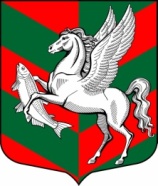 Администрация муниципального образованияСуховское сельское поселениеКировского муниципального района Ленинградской областиПОСТАНОВЛЕНИЕот 15 апреля  2014  г.  № 44Об отмене постановления от 21.05.2010 г. № 53 «О признании гр. Бечиной С.А. и членов ее семьи не имеющими жилья в сельской местности на территории МО Суховское сельское поселение муниципального образования Кировский муниципальный район Ленинградской области»       На основании пункта 4 части 1 статьи 56  Жилищного кодекса  Российской Федерации, а также, учитывая решение общественной жилищной комиссии при администрации муниципального образования Суховское сельское поселение Кировского муниципального района Ленинградской области (протокол от 10.04.2014 г. № 4) постановляет:    1. В связи с предоставлением социальной выплаты на строительство (приобретение) жилья в рамках федеральной целевой программы «Социальное развитие села до 2012 года» гражданке Бечиной С.А. отменить постановление от 21.05.2010 г. № 53 «О признании гр. Бечиной С.А. и членов ее семьи не имеющими жилья в сельской местности на территории МО Суховское сельское поселение муниципального образования Кировский муниципальный район Ленинградской области» 2. Специалисту Гусевой А.А.:2.1. В течение трех рабочих дней направить копию постановления в УКХ администрации Кировского муниципального района Ленинградской области.Глава администрации                                                                     О.В. БарминаСОГЛАСОВАНОспециалист администрации                                      Гусева А.А.          Разослано: дело, заявителю.